2016年3月ベトナム・イエンバイ省（Yen Bai）は、ベトナム北部に位置し、省都イエンバイ市はハノイ市から西北に168キロに位置しています。河川、渓谷を挟んだ急勾配な山岳地形を持ち、森林資源、鉱山物が豊富で、農業と林業が主な産業となっています。今回は、イエンバイ省から木材加工・宝石・農産品を扱う現地企業10社を迎え、交流会を開催いたします。商談や現地事情の情報収集などでお気軽にご参加下さい。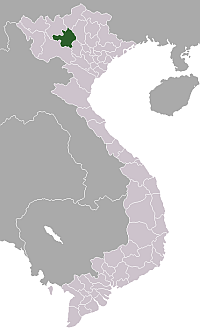 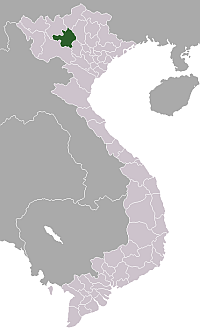 記◆日　　時：２０１６年４月１９日（火）13:30-16:00◆場　　所：大阪商工会議所　6階白鳳の間　　　　　　（大阪市中央区本町橋2-8　　TEL: 06-6944-6400）◆定　　員：40名（先着順・参加費無料）◆言　　語：日本語―ベトナム語（通訳あり）◆参加申込：4月12日（火）までに申込ホームページ、もしくは本用紙にご記入の上、FAXにてお申込み下さい。https://www.kinki.cci.or.jp/kentei/apply.php?seq=7691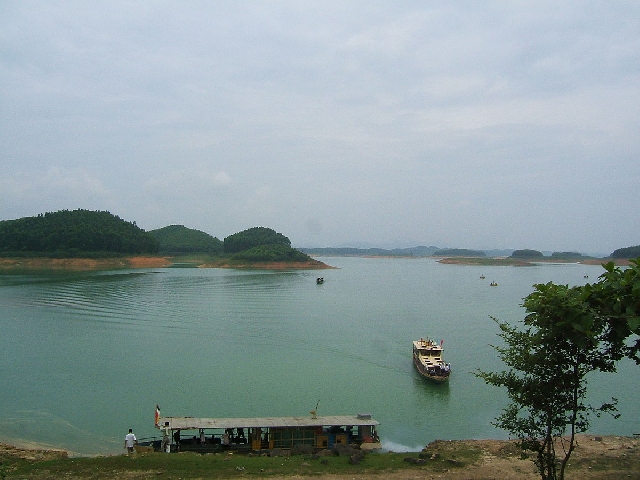 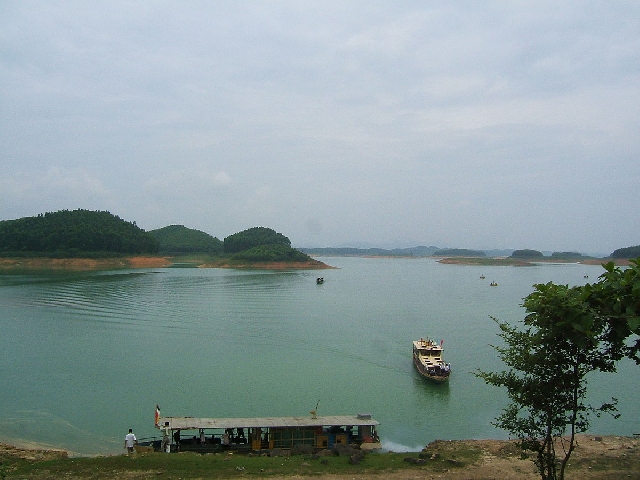 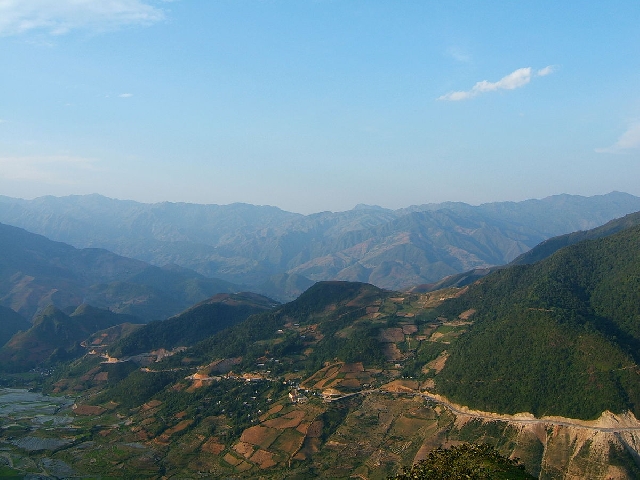 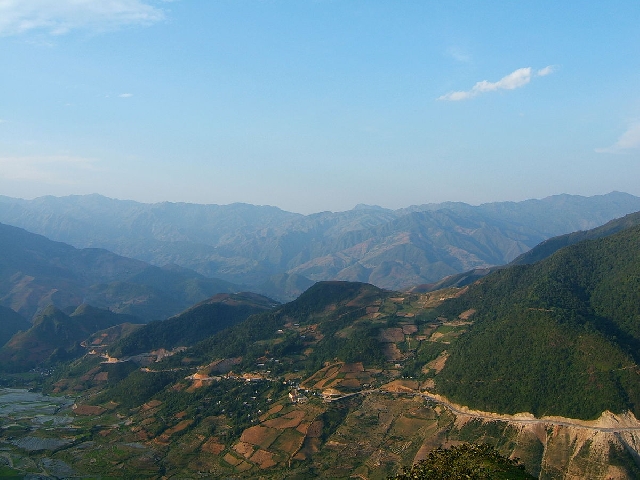 ※申込多数の場合は締切が早まることがあります。◆主　　催：大阪商工会議所、ベトナム・イエンバイ省◆協　　力：ベトナム商工会議所【当日次第（予定）】13:30-13:50 	イエンバイ省について紹介13:50-14:00	イエンバイ省ご一行の紹介		　イエンバイ省産業局長官　Truong Ngoc Bien氏14:00-16:00	交流会・３グループ（木材加工・宝石・農産品）に分かれ、自由に交流を頂きます。（各社の詳細は裏面をご参照下さい）16:00		終了◆お問合せ：大阪商工会議所　国際部　小浜・名越　　　　　　　TEL: 06-6944-6400    FAX: 06-6944-6293  E-mail: intl@osaka.cci.or.jp*********************************************************************************************************************大商　国際部　小浜宛てFAX: 06-6944-6293 ベトナム・イエンバイ省　ベトナム側参加企業※商談時間は設定致しませんのでご了承ください。当日は業種毎に３グループに分け、グループご毎に交流頂きます。会社名（和）（和）（和）（和）会社名（英）（英）（英）（英）役職（和）（和）氏名（和）役職（英）（英）氏名（英）住所E-MailTELFAX面談希望企業グループ※（　）に○を入れて下さい。※面談時間は設定されませんのでご了承下さい。面談希望企業グループ※（　）に○を入れて下さい。※面談時間は設定されませんのでご了承下さい。（　　）グループ１【木材加工・林産物】（　　）グループ２【宝石用原石・パワーストーン・建築用石】（　　）グループ３【農産物】（　　）グループ１【木材加工・林産物】（　　）グループ２【宝石用原石・パワーストーン・建築用石】（　　）グループ３【農産物】（　　）グループ１【木材加工・林産物】（　　）グループ２【宝石用原石・パワーストーン・建築用石】（　　）グループ３【農産物】No.会社名業種・製品等希望する商談内容【グループ１】木材加工・林産物【グループ１】木材加工・林産物【グループ１】木材加工・林産物【グループ１】木材加工・林産物1Dang Khoa Private enterprises木材加工、材木生産生産技術、管理、販促方法について学び、協業したい2Yen Thanh JSC農産物、林産物加工、植林合板、たけのこ輸入業者と面談希望3Yen Bai forest product processing & trading JSC木材加工。日本企業と取引経験あり。材木から造られるスラット（ 木・金属・ プラスチック製などの薄い細長い板）や割り箸輸入業者と面談希望【グループ２】宝石用原石、パワーストーン、建築用石【グループ２】宝石用原石、パワーストーン、建築用石【グループ２】宝石用原石、パワーストーン、建築用石【グループ２】宝石用原石、パワーストーン、建築用石4Hung Ocean trading & production JSC鉱物発掘。大理石、みかげ石の採掘・加工石製品の紹介。同業者との面談希望。5Dong Tien Co., Ltd交通整理、灌漑等用の建設資材、住宅・道路用建設資材、電気設備設計同業者との面談希望。6No 1 development Co., Ltd鉄鉱石、白色の大理石の採掘・生産鉄鉱石、大理石の輸入業者との面談希望7Dai Dong Tien Co., Ltd鉱物の採鉱、粉砕、輸送韓国企業との取引経験あり。日本の採石機や新技術について知りたい8Vietnam gemstone paintings Co., Ltd宝石ペインティング、アートストーン、ジュエリー用宝石の生産宝石ペインティングの小売業者、宝石ジュエリー、ストーン加工業者との協業、関連技術や資材について情報交換を希望【グループ３】農産物【グループ３】農産物【グループ３】農産物【グループ３】農産物9Yen Bai forest, agriculture product JSC奉納用紙、ド・ペーパー、タピオカ糊、シナモンオイルの生産加工農産品の加工、食品製造において日本のパートナーを希望10Dat Thanh trading, producing, impor-export Co., Ltdシナモンオイル、レモングラスオイルの生産シナモンオイル、レモングラス・Pemouオイル/ Fokiena オイルの輸入業者との面談希望